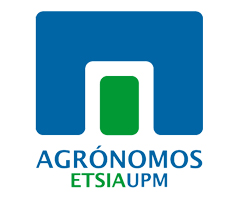 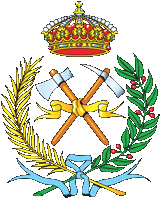 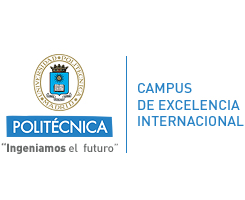 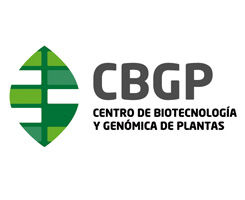 CUADERNO DE SEGUIMIENTO      DEL DOCTORANDOPrograma 02E4 Biotecnología y Recursos Genéticos de Plantas y Microorganismos AsociadosNombre: DNI:Fecha de inicio en el Programa:Director de tesis:Firma del alumno                                                                       Firma del DirectorACTIVIDAD FORMATIVA 1Seminarios de investigaciónCURSO ACADÉMICO: CURSO ACADÉMICO: CURSO ACADÉMICO: ACTIVIDAD FORMATIVA 2Participación en congresosCONGRESO:FECHA Y LUGAR:TIPO DE COMUNICACIÓN (oral o poster):TÍTULO DE LA COMUNICACIÓN:AUTORES:RESUMEN:DOCUMENTACIÓN ADICIONAL: Se deberá adjuntar certificado de asistencia al congreso y hoja del libro de resúmenes del congreso con la comunicación presentada.ACTIVIDAD FORMATIVA 3Jornadas anuales de doctorandosCURSO ACADÉMICO: TÍTULO DE LA COMUNICACIÓN:AUTORES:RESUMEN:(CUANDO PROCEDA)DOCUMENTACIÓN ADICIONAL: Se deberá adjuntar el certificado de asistenciaACTIVIDAD FORMATIVA 4Publicación de artículos de investigaciónTÍTULO:AUTORES:REVISTA:AÑO:			VOLUMEN:			PÁGINAS: RESUMEN:DOCUMENTACIÓN ADICIONAL: Se deberá adjuntar PDF del artículo.ACTIVIDAD FORMATIVA 5Formación complementaria en I+D+iTÍTULO DEL CURSO:FECHA:LUGAR:BREVE MEMORIA (Resumen de los contenidos del curso y aportación a la formación del doctorando; máximo 500 palabras):DOCUMENTACIÓN ADICIONAL: Se deberá adjuntar certificado de asistencia al curso.ACTIVIDAD FORMATIVA 6Estancias formativasINSTITUCIÓN DE ACOGIDA:TUTOR EN LA INSTITUCIÓN DE ACOGIDA:FECHA DE INICIO:FECHA DE FINALIZACIÓN:LUGAR:MEMORIA DE ACTIVIDADES (Breve descripción del trabajo realizado y de los resultados obtenidos; máximo 500 palabras):DOCUMENTACIÓN ADICIONAL: Se deberá acreditar la estancia mediante certificado firmado por el tutor y sellado por de la institución de acogida.ACTIVIDAD FORMATIVA 7Actividades de divulgación científicaACTIVIDAD DE DIVULGACIÓN CIENTIFICA:FECHA:LUGAR:BREVE DESCRIPCIÓN DEL PAPEL JUGADO POR EL DOCTORANDO (no más de 200 palabras):FECHATÍTULOLUGARFECHATÍTULOLUGARFECHATÍTULOLUGAR